საქართველოს რეგიონული განვითარებისა და ინფრასტრუქტურის სამინისტროს საავტომობილო გზების დეპარტამენტი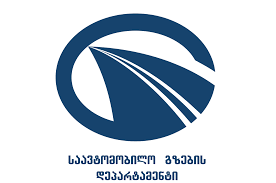 ზესტაფონის მუნიციპალიტეტის სოფ. შროშასთან გამონამუშევარი ფუჭი ქანების სანაყაროს (სანაყარო №5) გაფართოების პროექტიბიომრავალფეროვნების კვლევის ანგარიშიშემსრულებელი: შპს „GNCorporation“თბილისი, 2021 წ.სარჩევი1	შესავალი	32	პროექტის და მისი განხორციელებ ის ადგილმდებარეობის მოკლე აღწერა	43	კვლევის მეთოდოლოგია	64	დაცული ტერიტორიები	74.1	ზურმუხტის ქსელის შეთავაზებული უბანი - „სურამი 5“ (SiteCode: GE0000053)	94.2	ფრინველთა სპეციალური დაცული ტერიტორიები	115	საველე კვლევის შედეგები	125.1	ფლორის არსებული მდგომარეობა	125.2	ფაუნის არსებული მდგომარეობა	186	სანაყაროს გაფართოების შედეგად მოსალოდნელი ზემოქმედება ბიომრავალფეროვნებაზე	257	დასკვნითი ნაწილი	27შესავალიწინამდებარე დოკუმენტში წარმოდგენილია ზესტაფონის მუნიციპალიტეტის სოფ. შროშასთან არსებული სანაყარო №5-ის გაფართოების პროექტის საზღვრებში ჩატარებული ბიომრავალფეროვნების კვლევის შედეგებს. სანაყარო ტერიტორია განკუთვნილია საერთაშორისო მნიშვნელობის E60 ავტომაგისტრალის ქვ. წევა - ბორითის მონაკვეთის (F3) სამშენებლო სამუშაოების პროცესში წარმოქმნილი გამონამუშევარი ფუჭი ქანების მუდმივი დასაწყობებისთვის. აღნიშნული სანაყარო მოქმედია და გამონამუშევარი ქანების დიდი რაოდენობა უკვე დასაწყობებულია ტერიტორიაზე. სანაყაროს თავდაპირველი პროექტი, საქართველოს გარემოს დაცვისა და სოფლის მეურნეობის მინისტრის 2018 წლის 12 ნოემბრის №2-913 ბრძანების მე-14 პუნქტის საფუძველზე, შეთანხმებულია საქართველოს გარემოს დაცვისა და სოფლის მეურნეობის სამინისტროსთან (2019 წლის 28 ნოემბრის წერილი №11741/01).კვლევა მოიცავს ფლორისა და ფაუნის წარმომადგენლების ინვენტარიზაციას, ასევე შეფასებულია საპროექტო ტერიტორიაზე არსებული ჰაბიტატები და მათზე დამდგარი თუ მოსალოდნელი საფრთხეები სანაყაროს გაფართოების შედეგად. ბიომრავალფეროვნების კვლევა ჩატარდა 2021 წლის მარტი - აპრილის თვეში.ინფორმაცია საქმიანობის განმახორციელებელი კომპანიის შესახებ მოცემულია ცხრილში 1.1.ცხრილი 1.1. საკონტაქტო ინფორმაციაპროექტის და მისი განხორციელებ ის ადგილმდებარეობის მოკლე აღწერაროგორც აღინიშნა განსახილველი სანაყარო მოქმედია და მის ფარგლებში უკვე დასაწყობებულია გამონამუშევარი ქანების მნიშვნელოვანი რაოდენობა. თავდაპირველად დამუშავებული პროექტის მიხედვით, თანახმად ჩატარებული გაანგარიშებებისა, №5 სანაყაროზე შესაძლებელი იყო 413 378 მ3 მოცულობის გამონამუშევარი ქანების განთავსება. შემდგომში, წარმოიშვა აღნიშნულ სანაყაროზე განსათავსებელი გრუნტის მოცულობის მნიშვნელოვნად გაზრდის საჭიროება, რისთვისაც საჭირო გახდა არსებული პროექტის გადამუშავება სანაყაროს ტევადობის გაზრდის მიზნით. შეცვლილი პროექტის მიხედვით სანაყაროზე შესაძლებელი იქნება 672 926 მ3 მოცულობის გრუნტის განთავსება. სანაყაროს გაფართოების პროექტის ფარგლებში საჭირო იქნება გარკვეული წყალსარინი ღონისძიებების გატარება, რამაც გაზრდილი გამონამუშევარი ფუჭი ქანების მიუხედავად, უნდა უზრუნველყოს წყალდიდობის, დატბორვის და ეროზიის პრევენცია. სანაყარო №5 ზესტაფონის მუნიციპალიტეტის სოფ. შროშას დასავლეთით მდებარეობს. ტერიტორია წარმოადგენს სახელმწიფო საკუთრებაში არსებული არასასოფლო-სამეურნეო დანიშნულების ტერიტორიას. ფიზიკურ-გეოგრაფიული თვალსაზრისით ტერიტორია იმერეთის მაღლობზე, მდინარე ძირულას მარჯვენა შენაკადების აუზის საზღვრებში მდებარეობს. ტერიტორიის ნიშნულები ზ.დ. 260-310 მ საზღვრებში მერყეობს. სანაყაროს ტერიტორიის საერთო ფართობი, მისი გაფართოების შედეგად 5,3 ჰა-ს შეადგენს. ტერიტორიის საზღვრიდან უახლოეს საცხოვრებელ სახლამდე (აღმოსავლეთით) დაშორების მანძილი 40 მ და მეტია. სანაყაროს მოსაწყობად გამოსადეგი, შერჩეული უსახელო ხევის მონაკვეთის სიგრძე 500 მ.-მდეა. ხევის მიმდებარე არეალში წარმოდგენილია დეგრადირებული ტყის ფრაგმენტები, სასოფლო სამეურნეო სავარგულები, სოფლის საძოვრები, ასევე საპროექტო ტერიტორიის მიმდებარედ გვხვდება მოსახლეობა. ყოველივე ეს იწვევს ბუნებრივი ჰაბიტატების სტრუქტურის ცვლილებას, და დამაფრთხობელ ფაქტორს წარმოადგენს ფაუნის წარმომადგენლებისთვის.განსახილველი ტერიტორიის ზოგადი ხედები მოცემულია სურათებზე 2.1. ნახაზზე 2.1. წარმოდგენილია სანაყარო №5-ის განლაგების არეალის სიტუაციური სქემა.სურათები 2.1. სანაყარო ტერიტორიის ზოგადი ხედებინახაზი 2.1. სანაყარო ტერიტორიის სიტუაციური სქემა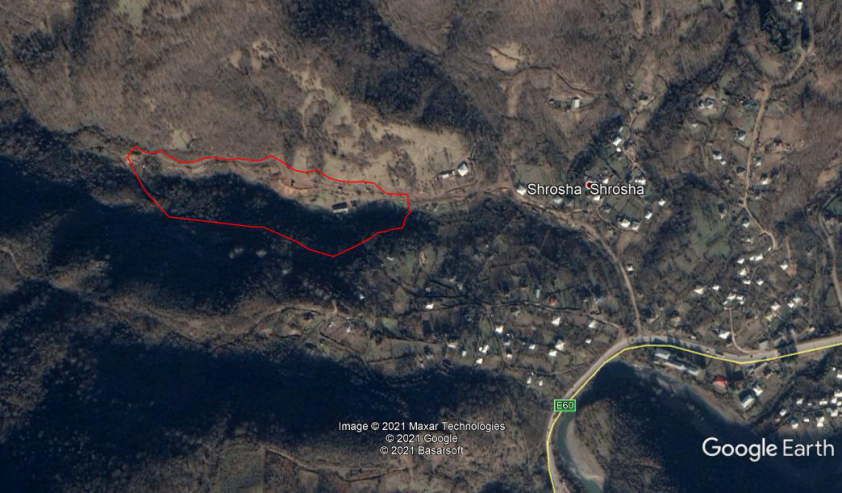 კვლევის მეთოდოლოგიაფლორისტული შეფასება მოიცავდა საველე კვლევის პერიოდში საპროექტო ტერიტორიაზე მცენარეული საფარის დეტალური ნუსხის შედგენას, ასევე EUNIS ჰაბიტატების კლასიფიკაციის მიხედვით, ტერიტორიაზე არსებული ჰაბიტატების იდენტიფიკაციას. მცენარეთა სახეობების იდენტიფიკაციასა და ნუსხების შედგენასთან ერთად განისაზღვრა საქართველოს წითელი ნუსხის სახეობები, ბერნის კონვენციით დაცული მცენარეთა სახეობები, IUCN წითელ ნუსხაში შესული მცენარეთა სახეობები, კავკასიის ენდემურ მცენარეთა წითელ ნუსხაში Red list of the endemic plants of the Caucasus (Solomon et al., 2014) შესული სახეობები და CITES რეგულირებას დაქვემდებარებული მცენარეების სახეობები.მცენარეთა სახეობრივი იდენტიფიკაცია მოხდა „საქართველოს ფლორის“ (კეცხოველი, გაგნიძე, 1971-2018), საქართველოს მცენარეების სარკვევი I დაII ტომი. ტაქსონომიური მონაცემები და სახეობათა ნომენკლატურის ვალიდურობა გადამოწმდა მცენარეთა ტაქსონომიის საერთაშორისო მონაცემთა ბაზაში GBIF (Global Biodiversity Information Facility).მცენარეთა პროექციული დაფარულობა განისაზღვრა „ბრაუნ-ბლანკეს“ შკალის მიხედვით (იხ. ცხრილი 3.1.).ცხრილი 3.1.საპროექტო ტერიტორიაზე შეირჩა სანიმუშო წერტილი სადაც განისაზღვრა მცენარეთა სახეობრივი მრავალფეროვნება და თითოეული სახეობის დაფარულობის წილი. საპროექტო ტერიტორია მოიცავს როგორც ტყის ტიპის ჰაბიტატს, ასევე მდელოს. სანიმუშო წერტილის ფართობი ტყეში შეადგენდა 10x10მ2, ხოლო მდელოზე 5x5მ2 ზომის ნაკვეთს. საველე სამუშაოების დაწყებამდე დამუშავდა ლიტერატურული მონაცემები, რომელიც ეხება საპროექტო ტერიტორიის მიმდებარე კვლევებს, ასევე დამუშავდა საერთაშორისო მნიშვნელობის E60 ავტომაგისტრალის ქვ. წევა - ბორითის მონაკვეთის (F3) მშენებლობა-ექპლუატაციის გზშ-ს ანგარიშის მონაცემები.საველე სამუშაოების დაწყებამდე ფაუნისტური კვლევისთვის ლიტერატურულ წყაროებზე  (მუსხელიშვილი და ჩხიკვაძე,  2000; Bukhnikashvili & Kandaurov 2001; Arabuli, 2002; Kvavadze & Pataridze, 2002: Merkviladze & Kvavadze, 2002; Tarknishvili, 2002; Darchiashvili et al., 2004; Didmanidze,. 2004;  Arabuli et al., 2007; Kvavadze et al., 2008; Murvanidze et al., 2008; Pokryszko et al., 2011; Кутибидзе, 1966) დაყრდნობით მომზადდა საპროექტო ტერიტორიის მიმდებარედ გავრცელებული ფაუნის წარმომადგენელთა ნუსხები. მოძიებული ინფორმაცია დეტალურად გადამოწმდა საველე კვლევის დროს, რის შედეგადაც დადგინდა, თუ ფაუნის რომელი წარმომადგენლები არიან გავრცელებული საპროექტო ტერიტორიაზე და მის მიმდებარედ. ამავე წყაროებზე დაყრდნობით მოხდა სახეობების იდენტიფიკაცია და მათი ტაქსონომიურად ვალიდური სამეცნიერო სახელწოდებების განსაზღვრა.კვლევის დროს ვიზუალურად დათვალიერდა საპროექტო ტერიტორია.  ფიქსირდებოდა ცხოველქმედების ნიშნები: კვალი, ექსკრემენტები, სოროები, ბუმბული, ბეწვი და ა.შ. ფრინველებზე დაკვირვებახდებოდა ბინოკლს გამოყენებით. ველზე მუშაობის დროს გამოვიყენეთ საველე გზამკვლევები: Mammals of Europe (Macdonald and Barrett 2001) და Birds of Europe (Svensson et al. 2010).მიუხედავად იმისა, რომ საპროექტო ტერიტორია წარმოადგენს ხევს, მასში წყალი მუდმივად არ მიედინება, აქ წყალი მხოლოდ წვიმის და თოვლის დნობის პერიოდშია, შესაბამისად საპროექტო ტერიტორიაზე იქთიოფაუნის კვლევა არ ჩატარებულა. დაცული ტერიტორიებიკვლევის საწყის ეტაპზე - კამერალური სამუშაოების პროცესში განისაზღვრა საკვლევ ტერიტორიასთან ყველაზე ახლოს მდებარე ეროვნული კანონმდებლობით და საერთაშორისო კონვენციებით დაცული ტერიტორიები და მათი საკვანძო ბიოლოგიური კომპონენტები, რომლებიც  შემდგომში (საველე კვლევის პროცესში) შეიძლება შეგხვედროდა განსახილველი ტერიტორიის ფარგლებში. საპროიექტო ტერიტორიის განთავსების ადგილიდან უახლოესი ეროვნული მნიშვნელობის დაცული ტერიტორიაა ბორჯომ - ხარაგაულის ეროვნული პარკი, რომელიც დაახლოებით 15 კმ-ით და მეტით არის დაშორებული. აქედან გამომდინარე საპროექტო ტერიტორიაზე მიმდინარე სამუშაოებს რაიმე სახის ზეგავლენა ვერ ექნება დაცული ტერიტორიის ბიომრავალფეროვნებაზე. შესაბამისად საპროექტო ტერიტორიაზე წარმოდგენილი ბიოლოგიური კომპონენტები არ განიხილება დაცულ ტერიტორიაზე არსებულ მრავალფეროვნებად. რაც შეეხება საერთაშორისო კონვენციებით დაცულ ტერიტორიას - უახლოესს წარმოადგენს ბერნის კონვენციით დაცული ზურმუხტის ქსელის შეთავაზებული უბანი „სურამი 5“ – (SiteCode: GE0000053), რომლის დაშორების პირდაპირი მანძილი 3 კმ და მეტია. ამ შემთხვევაშიც დაცილების მანძილი საკმაოდ დიდია. მიუხედავად ამისა, კვლევის და შემდგომ შეფასების პროცესში გავითვალისწინეთ ზურმუხტის ქსელის შეთავაზებულ უბანზე გავრცელებული ბიოლოგიური კომპონენტები და მოხდა საპროექტო ტერიტორიაზე მათი შეხვედრილობის მიმოხილვა.ასევე გათვალისწინებული იქნა ფრინველთა სპეციალური დაცული ტერიტორიების საკითხიც.საპროექტო ტერიტორიის და უახლოესი დაცული ტერიტორიების ურთიერთგანლაგება ნაჩვენებია ნახაზზე 4.1.ნახაზი 4.1. საპროექტო ტერიტორიის უახლოესი დაცული ტერიტორიები 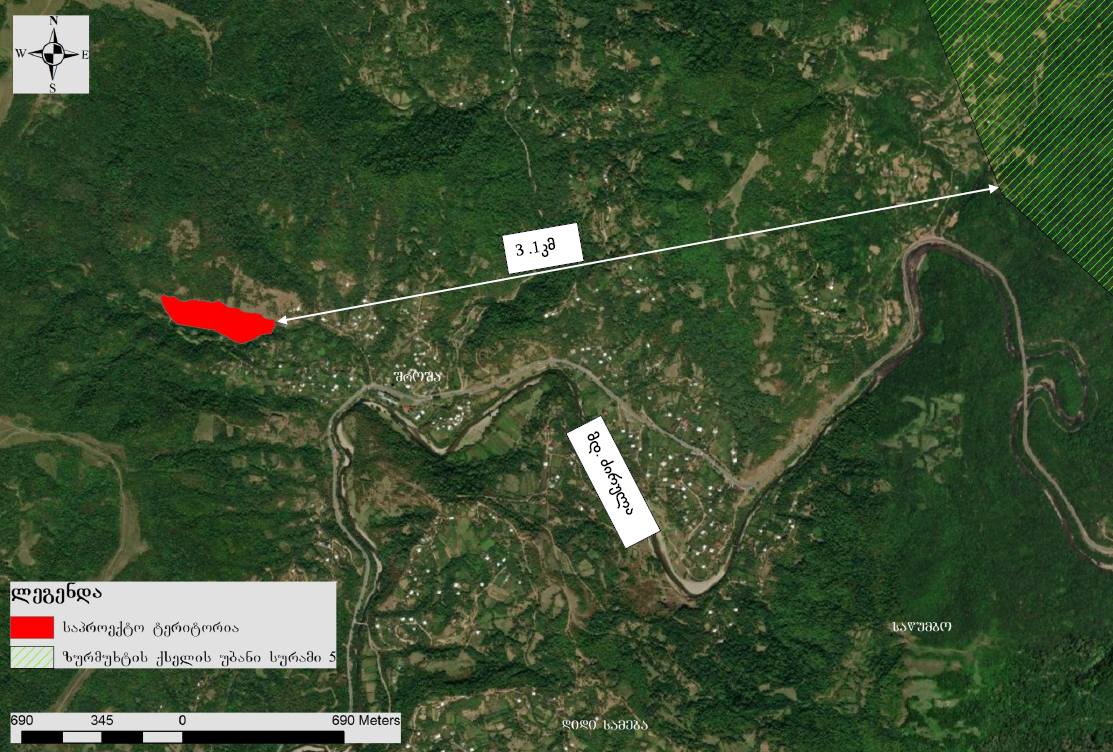 ზურმუხტის ქსელის შეთავაზებული უბანი - „სურამი 5“ (SiteCode: GE0000053)1989 წელს ბერნის კონვენციის (კონვენცია „ევროპის ველური ბუნებისა და ბუნებრივი ჰაბიტატების დაცვის შესახებ“, რომელზედაც საქართველო მიერთებულია 2008 წელს) მხარე ქვეყნებმა ევროპის ბუნებრივი ჰაბიტატების დასაცავად შექმნეს სპეციალური მექანიზმი: „ზურმუხტის ქსელი“. ზურმუხტის ქსელი არის ურთიერთდაკავშირებული ტერიტორიების სისტემა, სადაც ხორციელდება შესაბამისი მართვა, მონიტორინგი და ანგარიშგება. რამდენადაც იგი ბერნის კონვენციის ეგიდით შეიქმნა, მისი მიზანია იმ სახეობებისა და ჰაბიტატების გრძელვადიანი შენარჩუნების უზრუნველყოფა, რომლებიც ამ კონვენციის მიხედვით დაცვის განსაკუთრებულ ღონისძიებებს საჭიროებენ.ზურმუხტის ქსელი სპეციალური კონსერვაციული მნიშვნელობის ტერიტორიებისაგან შედგება. ეს არის ტერიტორიები, რომლებსაც აქვთ სახარბიელო კონსერვაციული (ეკოლოგიური) სტატუსის შენარჩუნების ან აღდგენის პოტენციალი ისეთი სახეობებისა და ჰაბიტატებისთვის, რომლებიც განეკუთვნება:საფრთხის წინაშე მყოფ, ენდემურ, მიგრირებად და ბერნის კონვენციით მკაცრად დაცულ სახეობებს;საფრთხის წინაშე მყოფ ან სამაგალითო ჰაბიტატებს და ბერნის კონვენციით მკაცრად დაცულ სხვადასხვა ტიპის ჰაბიტატებისგან შემდგარ მოზაიკურ ჰაბიტატებს;მიგრირებად სახეობებს, რომლებიც ევროპული ქვეყნების საერთო ბუნებრივ მემკვიდრეობას წარმოადგენს.აღსანიშნავია, რომ ბერნის კონვენციის თანახმად, „სპეციალური დაცვის ტერიტორიები“ რომლებიც ქსელის შემადგენელი ნაწილია არ უნდა განვიხილოთ როგორც კლასიკური დაცული ტერიტორიები (ნაკრძალი, ეროვნული პარკი და სხვა). რა თქმა უნდა, თუ მოცემული ქვეყნის მთავრობა საჭიროდ ჩათვლის, მას შეუძლია ამგვარი „ტერიტორიები“-ს დაცულ ტერიტორიებად გამოცხადება, მაგრამ ეს სავალდებულო მოთხოვნა არ არის.ზურმუხტის ქსელის შეთავაზებული უბანი სურამი 5 მოიცავს ბერნის კონვენციით დაცული 4 ჰაბიტატის ტიპსა და 33 სახეობას, რომელთაგანაც: 3 მცენარეა, 5 მწერი, 1 ამფიბია, 3 რეპტილია, 13 ფრინველი, 8 ძუძუმწოვარი.„სტანდარტული მონაცემთა ფორმის“ მიხედვით ზურმუხტის ქსელის შეთავაზებულ უბანზე წარმოდგენილია რეზოლუცია #4-ის შემდეგი ჰაბიტატები:E3.4 ნოტიო ან სველი ეუტროფული და მეზოტროფული ბალახოვანი ცენოზები E3.4 Moist or wet eutrophic and mesotrophic grasslandE3.5 ნოტიო ან სველი ოლიგოტროფული ბალახოვანი ცენოზები;E3.5 Moist or wet oligotrophic grasslandG1.6 წიფლნარი;G1.6 Fagus woodlandG1.A7 შავი და კასპიის ზღვების შერეული ფოთოლმცვენი ტყე:G1.A7. Mixed deciduous woodland of the Black and Caspian SeasE3.4 ნოტიო ან სველი ეუტროფული და მეზოტროფული ბალახოვანი ცენოზები  - ბორეალური და ნემორალური ზონების სველი ეუტროფული და მეზოტროფული ბალახოვანი ცენოზები და სეზონურად დატბორილი მდელოები, სადაც დომინირებენ  მარცვლოვანნი, ჭილისებრნი ან Scirpussylvaticus. ფიტოცენოზები: Glycyrrhizionglabrae, Calthionpalustris, Deschampsioncespitosae, Juncionacutiflori, Cnidionvenosi; Agropyro-Rumicion, Molinioncaeruleae, Arrhenatherion, Alopecurion pratensis, Filipendulion. E3.5 ნოტიო ან სველი ოლიგოტროფული ბალახოვანი ცენოზები - ბორეალური, ნემორალური და სტეპის ზონათა ბალახოვანი ცენოზები სველ, საკვები ელემენტებით ღარიბ, ხშირად ტორფიან ნიადაგებზე. მოიცავს უხეშ მჟავე-სუბსტრატიან ბალახოვან ცენოზებს Molinia caerulea-ს დომინირებით და შედარებით დაბალ მოზარდს სველ ჯანსაღ ბალახოვან ცენოზებს Juncus squarrosus-ით, Nardus stricta-თი და Scirpus cespitosus-ით. ფიტოცენოზები: Molinioncaeruleae, Juncionsquarrosi, Junco-Molinion, Juncionacutiflori. სახეობები: Carexacuta=C.acutiformis, C.capitellata, C.disticha, C.canescens, Juncus spp.,Ligulariasibirica, Molinia coerulea, Nardus stricta, Scirpuscespitosus=S.silvaticus.G1.A7 შავი და კასპიის ზღვების შერეული ფოთოლმცვენი ტყე - შერეული ზაფხულ-მწვანე ფართოფოთლოვანი ტყეები, რომლებიც ძირითადად გვხვდება შავი და კასპიის ზღვების მოსაღვრე მთებზე. ფიტოცენოზები: Astrantio-Carpinion caucasicae, Carpinion orientalis, Crataego-Carpinion caucasicae, Junipero excelsae-Quercion pubescentis, Quercetalia pubescenti-petraeae. სახეობები: Carpinus betulus, C. orientalis, Quercus dshorochensis, Q. iberica, Q. macranthera, Fagus orientalis, Prunus avium, Pyrus caucasica, Corylus avellana, Euonymus europaea, Euonymus verrucosaG1.6 წიფლნარი - ტყეები Fagus sylvatica-ს დომინირებით დასავლეთ და ცენტრალურ ევროპაში და Fagus orientalis-ისა და წიფლის სხვა სახეობების დომინირებით სამხრეთ-აღმოსავლეთ ევროპასა და პონტოს რეგიონში. მრავალი ფორმაცია მოიცავს შერეულ წიფლნარ-სოჭნარებს ან წიფლნარ-სოჭნარ-ნაძვნარებს. სახეობები:Fagus sylvatica=F. orientalis, Abies alba=A.nordmanniana,  „სტანდარტული მონაცემთა ფორმის“ მიხედვით ზურმუხტის შეთავაზებულ უბანზე გავრცელებული რეზოლუცია #6-ის სახეობები:საპროექტო ტერიტორია არ მოიცავს არცერთ ბერნის კონვენციით დაცულ ჰაბიტატს, რომელიც გვხვდება ზურმუხტის ქსელის შეთავაზებულ უბანზე „სურამი 5“. ასევე, საველე კვლევის დროს არ გამოვლენილა ზემოთ მოყვანილ ცხრილში წარმოდგენილი რომელიმე სახეობა, მათ შორის მცენარეთა სახეობები როგორიცაა: ჯადვარი Steveniella satyrioides, მაღალი მოცვიVaccinium arctostaphylos და იელი Rhododendron luteum.ფრინველთა სპეციალური დაცული ტერიტორიებისაქართველოს პარლამენტის გარემოს დაცვისა და ბუნებრივი რესურსების კომიტეტის 2018-2030 წლების სტრატეგიისა და 2018-2020 წლების სამოქმედო გეგმის 5.5.1 თანახმად ქვეყანა მუშაობს „ფრინველთა მნიშვნელოვანი ტერიტორიების“ (IBAs) შექმნაზე, რაც დიდ წვლილს შეიტანს ბუნებრივი ჰაბიტატების და სახეობათა კონსერვაციის საქმეში.საპროექტო ტერიტორიის მიმდებარედ არ გვხვდება ფრინველთა სპეციალური დაცული ტერიტორიები, აქედან გამომდინარე პროექტის განხორციელება (სანაყაროს მოწყობა) პირდაპირ ზეგავლენას ვერ მოახდენს ფრინველთა სპეციალური დაცული ტერიტორიებში მყოფ ფრინველთა მდგომარეობაზე.ფრინველთა სპეციალური დაცული ტერიტორიების გარდა ფრინველთა პოპულაციებისთვის მნიშვნელოვანია მათი მიგრაციის მარშუტების დაცვა, რაც უზრუნველყოფს მათ უსაფრთხო გადაადგილებას. საპროექტო ტერიტორიაზე ხდება მხოლოდ ფუჭი ქანების განთავსება, შესაბამისად პროექტის დასრულების შემდეგ მასზე არ მოხდება რაიმე დამატებითი ფრინველთათვის დამაბრკოლებელი საქმიანობა, რაც მათ მიგრაციას შეაფერხებდა.დასავლეთ საქართველოში ფრინველთა მიგრაციის მარშრუტები იხ. ნახაზზე 4.2.1.ნახაზი 4.2.1. დასავლეთ საქართველოში ფრინველთა მიგრაციის მარშრუტები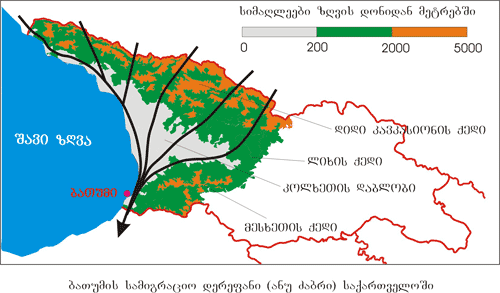 საველე კვლევის შედეგებიფლორის არსებული მდგომარეობაზემო იმერეთის გეობოტანიკური რაიონის მცენარეულობა კოლხური მცენარეულობის ყველაზე გაღარიბებული ვარიანტია; რელიქტური კოლხური სახეობების საერთო რაოდენობა რეგიონში არც თუ ცოტაა. მაგრამ ზესტაფონის მუნიციპალიტეტში ამ სახეობათა ფიტოცენოზური პოზიციები ძალზე შეზღუდულია; კოლხეთის ენდემურ მცენარეულ დაჯგუფებებს კი საერთოდ მოკლებულია. ბუნებრივი მცენარეულობა ძლიერ არის შეცვლილი ადამიანის სამეურნეო საქმიანობის გავლენით და მისი ზემოქმედების შედეგად ტყემ დიდი ზიანის მიმყენებელი ზეწოლა განიცადა. ადამიანის სამეურნეო საქმიანობის გავლენამდე იგი შემოსილი იყო მუხნარით. რცხილნარით და ძელქვნარით. ტყეების გაჩეხვამ სასოფლო-სამეურნეო სავარგულებისთვის, გზებისა და ბილიკების მოწყობამ, მერქნის მოპოვებამ სამასალედ ან საშეშედ გამოიწვია ტყის არასასურველი ცვლა დაბალი წარმადობის ჯაგეკლიანი ბუჩქნარებით. რის გამოც მოხდა ტყის საფარის დეგრადაცია. ბევრგან კი, ძირითადად ვაკეებზე ტყე მთლიანად განადგურდა. ტერიტორიის მეტი წილი კი სასოფლო-სამეურნეო სავარგულებმა დაიჭირა. ცუდად არის შემონახული იმერეთის ვაკის მცენარეული საფარი. სადაც მუხნარ-რცხილნარი ტყეები მთლიანად განადგურებულია. რეგიონის ტყით დაფარულ ტერიტორიებზე გავრცელებული მცენარეების უმეტესობა ასეთი ტიპისაა: ქართული მუხა Quercus iberica. იმერული მუხა Quercus imeretina. ძელქვა Zelkova carpinifolia - საქართველოს წითელი ნუსხა. რომელიც გვხვდება უმეტესად ტყის კორომებში და ერთეული ხეების სახით მეტადრე კირქვიანებზე; ჯაგრცხილა Carpinus orientalis. ცრუაკაცია Robinia fseudoacacia. თელა Ulmus foliacea. გლედიჩია Gleditschia triacanthos. იფანი Fraxinus excelsior. პანტა Pyrus caucasica. მაჟალო Malus orientalis. ჩვეულებრივი თხილი Corylus avellana. კუნელი Crataegus sp.. ზღმარტლი Mespilus germanica. ტყემალი Prunus divaricata. ბროწეული Punica granatum, ბაძგი Ilex colchica, თაგვისარა Ruscus ponticus, იელი Rhododendron flavum. სახნავად გამოუყენებელ ტერიტორიებზე გავრცელებულია: მაყვალი Rubus. ეკალღიჭი Smilax excelsa. ასკილი Rosa canina. კავკასიის ტყის ცოცხი Cytisus caucasicus. ჩიტაკომში Cotoneaster sp., კუნელი Crataegus sp., და ბუჩქებად ქცეული ჯაგრცხილა Carpinus orientalis. სამეურნეო თვალსაზრისით კარგად ათვისებულია დაბალი მთისწინეთი; გორაკ-ბორცვების და ბარის ზონა. რომელიც მნიშვნელოვან ფართობზე ვრცელდება; გამოირჩევა მჭიდრო დასახლებით და სოფლის მეურნეობის რიგი დარგების განვითარებისათვის ხელსაყრელი პირობებით. განსახილველი საპროექტო ტერიტორია არ გამოირჩევა ფლორისტული მრავალფეროვნებით. როგორც აღინიშნა, სანაყაროს ფართობის დიდი ნაწილი უკვე ათვისებულია და დასაწყობებულია ავტომაგისტრალის მშენებლობის შედეგად წარმოქმნილი გამონამუშევარი გრუნტი. მიმდებარე არეალში ძირითადად წარმოდგენილია ანთროპოგენური ზეწოლის შედეგად ფორმირებული მცენარეულობა. საველე კვლევის მიზანი იყო საპროექტო ტერიტორიაზე სხვადასხვა კონსერვაციული მნიშვნელობის მცენარეთა შეფასება, ასევე საქართველოს „წითელი ნუსხის“, IUSN - ის „წითელი ნუსხის“, კავკასიის ენდემურ მცენარეთა„წითელი ნუსხის“და იშვიათი მცენარეების გამოვლენა. ამ მიზნით საპროექტო ტერიტორიასა და მის მიმდებარედ შეირჩა სანიმუშო წერტილები და მოხდა მცენარეთა ინვენტარიზაცია ბრაუნ ბლანკეს შკალის მიხედვით.ინვენტარიზაციის შედეგები მოყვანილია ქვემოთ, ცხრილების სახით. საპროექტო ტერიტორიაზე საველე კვლევის დროს ნანახი მცენარეთა შემაჯამებელი ნუსხა მოცემულია შემაჯამებელ ცხრილში:საპროექტო ტერიტორიაზე, მათ შორის სანაყაროს გაფართოების შედეგად ასათვისებელი ტერიტორიის საზღვრებში, არ გვხვდება საქართველოს „წითელი ნუსხით“ დაცული სახეობის მცენარე. როგორც აღინიშნა ტერიტორიაზე ასევე არ გამოვლენილა ზურმუხტის შეთავაზებულ უბანზე გავრცელებული რეზოლუცია #6-ის სახეობები: ჯადვარი Steveniella satyrioides, მაღალი მოცვიVaccinium arctostaphylos და იელი Rhododendron luteum.ფაუნის არსებული მდგომარეობაფაუნის კვლევის ძირითად მიზანს წარმოადგენდა საკვლევ ტერიტორიაზე და მის შემოგარენში ცხოველთა სახეობრივი შემადგენლობის დადგენა, მობინადრე ცხოველებისთვის მნიშვნელოვანი საბინადრო არეალების გამოვლენა, სანაყაროს გაფართოების პროცესში ცხოველთა მრავალფეროვნებაზე შესაძლო ზემოქმედების განსაზღვრა და საჭიროების შემთხვევაში დამატებითი შემარბილებელი ღონისძიებების შემუშავება. განსაკუთრებული ყურადღება ექცევა საქართველოს კანონმდებლობით და საერთაშორისო ხელშეკრულებებით დაცულ სახეობებს. ძუძუმწოვრებისაპროექტო ტერიტორიაზე გავრცელებული ძუძუმწოვრების სახეობრივი შემადგენლობა, ძირითადად ტყისათვის დამახასიათებელი სახეობებითაა წარმოდგენილი. საპროექტო ზონაში ფაუნის სახეობრივი მრავალფეროვნებით არ გამოირჩევა, რადგან  საპროექტო პოლიგონი მდებარეობს დასახლებული პონქტის მიმდებარედ, რაც ძლიერ დამაფრთხობელ ფაქტორს წარმოადგენს მსხვილი ძუძუმწოვრების არსებობისთვის. კვლევის დროს დეტალურად იქნა დათვალიერებული საპროექტო ტერიტორია მსხვილი ძუძუმწოვრის ცხოველქმედების ნიშნების დასაფიქსირებლად (კვალი, ექსკრემენტები, ბეწვი), თუმცა კვლევის დროს არ დაფიქსირებულა.კვლევის დროს საპროერტო ტერიტორიაზე ნანახი იქნა კავკასიური ტყის თაგვის - Sylvaemus fulvipectus სოროები და კავკასიური თხუნელას - Talpa caucasica მიწაყრილი. ცხრილი 5.2.1. ლიტერატურული მასალების მიხედვით საპროექტო ტერიტორიაზე და მის მიმდებარედ გავრცელებული ძუძუმწოვრები. კვლევის დროს დაფიქსირებული სახეობები აღნიშნულია + ით.ღამურებილიტერატურული მონაცემების თანახმად, საპროექტო ტერიტორიაზე და მის მიმდებარედ გავრცელებულია ღამურების 18 სახეობა. კვლევის სეზონიდან გამომდინარე ღამურები ნანახი ვერ იქნა. მიუხედავად ამისა ვიზუალურად დათვალიერდა საპროექტო ტერიტორიის მიმდებარედ მოზრდილი ხეები, რომლებიც ღამურების პოტენციურ ჰაბიტატს წარმოადგენს. საპროექტო ტერიტორიაზე დიდი ფუღუროიანი ხეები არ ფიქსირდება (იხ სურათი 5.2.1.). არც მომიჯნავე ადგილები გამოირჩევა ღამურების განსაკუთრეებული ჰაბიტატის თვალსაზრისით. სურათი 5.2.1. საპროექტო ტერიტორიის მომიჯნავე ფერდობზე წარმოდგენილი ხეების ვიზუალური იერი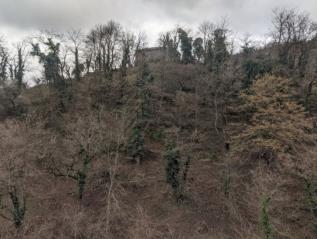 ფრინველებილიტერატურული წყაროების მიხედვით საკვლევი ტერიტორიის მიმდებარე არეალში როგორც ტყის ასევე ალპური მდელოებისთვის აღწერილია ფრინველების 126 სახეობა. აქედან 53 მობინადრე და მობუდარი ფრინველია და საპროექტო ტერიტორიაზე გვხვდება მთელი წლის განმავლობაში, ხოლო დანარჩენი სახეობები მიგრაციის დროს (შემოდგომა-გაზაფხულის პერიოდი) ხვდებიან ან შემოდიან გასამრავლებლად და გამოსაზამთრებლად. აღსანიშნავია, რომ საპროექტო ტერიტორია მისი მიმდებარე ნაწილი არ მდებარეობს ფრინველებისთვის სპეციალური დაცული ტერიტორიის საზღვრებში.ფრინველების კვლევის დროს გამოყენებული იქნა ძირითადად ვიზუალური დაკვირვების და ხმით აღწერის მეთოდი. საპროექტო პოლიგონის გასწვრივ ვიზუალურად ფიქსირდებოდა და ირკვეოდა ყველა შემხვედრი სახეობა. დაკვირვება ხორციელდებოდა მთელი დღის განმავლობაში.ორნითოლოგიური კვლევის შედეგების მიხედვით შეიძლება ითქვას, რომ ამ პერიოდისთვის საპროექტო ტერიტორია არ გამოირჩეოდა ფრინველთა დიდი მრავალფეროვნებით და ძირითადად ტყის ჰაბიტატისთვის დამახასიათებელი სახეობებისგან შედგებოდა. ტერიტორიაზე და მის მიმდებარედ ძირითადად ბინადრობენ მცირე ზომის არამტაცებელი ფრინველები, საველე კვლევის პერიოდი დაემთხვა კრაზანაჭამია (ან ირაო) Pernis apivorus მიგრაციის დროს, რის შედეგადაც არაერთმა ფრინველმა გადაიფრინა საპროექტო ტერიტორიასა და მის მიმდებარედ.ცხრილი 5.2.2.  ლიტერატურული მონაცემებით საკვლევ ტერიტორიაზე  და მის მიმდებარედ გავრცელებულ ფრინველთა ნუსხა, საერთაშორისო და ეროვნული კონსერვაციული სტატუსების მითითებით. კვლევის დროს დაფიქსირებული სახეობები აღნიშნულია + თირეპტილიები და ამფიბიებისაველე კვლევის და ლიტერატურული მონაცემების მიხედვით, საპროექტო არეალში და მის მიმდებარედ რეპტილიების 10 სახეობა ბინადრობს. საქართველოს „წითელ ნუსხაში“ შეტანილი რეპტილიებიდან აღსანიშნავია: კავკასიური გველგესლა (Vipera kaznakovi), ხოლო ენდემური სახეობებიდან: წითელმუცელა ხვლიკი (Darevskia parvula). რაც შეეხება ამფიბიებს, უშუალოდ საპროექტო ტერიტორიიის მიმდებარედ გვხვდება 7 სახეობა, რომელთაგან 5 სახეობა მიეკუთვნება უკუდო ამფიბიებს, ხოლო 2 სახეობა კუდიანი ამფიბიების რიგს. ენდემური უკუდო ამფიბიებიდან 2 სახეობა:  კავკასიური გომბეშო (Bufo verrucosissimus) და კავკასიური ჯვარულა (Pelodytes caucasicus), რომლებიც მიეკუთვნებიან საფრთხის წინაშე მყოფ სახეობებს და დაცულნი არიან საერთაშორისო „წითელი ნუსხებით“. ამასთანავე, ეს ამფიბიები წარმოადგენენ კავკასიის ენდემებს.კვლევის დროს ვიზუალურად იქნა დათვალიერებული საპროექტო ტერიტორია, რის შედეგადაც ნანახი იქნა: ბოხმეჭა - Angius fragilis, ქართული ხვლიკი - Darevskia rudis, ჩვეულებრივი ანკარა - Natrix natrix,  ტბორის ბაყაყი - Pelophylax ridibundus, ვასაკა - Hyla arboreaცხრილი 5.2.2.  საპროექტო ტერიტორიაზე გავრცელებული რეპტილიები და ამფიბიები. კვლევის დროს დაფიქსირებული სახეობები აღნიშნულია + - ითიქთიოფაუნასაპროექტო ტერიტორია წარმოადგენს ხევს, რომელშიც წყალი მიედინება მხოლოდ წვიმების პერიოდში, შესაბამისად მასში თევზების არსებობა შეუძლებელია. საპროექტო ტერიტორიაზე არ გვხვდება იქტიოფაუნის წარმომადგენლები.სანაყაროს გაფართოების შედეგად მოსალოდნელი ზემოქმედება ბიომრავალფეროვნებაზეზემოქმედება ჰაბიტატებზე და მცენარეთა სახეობებზე:სანაყაროს გაფართოება ძირითადად იგეგმება ნაყარი გრუნტის სიმაღლის ზრდის ხარჯზე და ფართობული მატება მინიმალურია. ესეთი საპროექტო გადაწყვეტა ამცირებს მიმდებარე ტერიტორიებზე და აქ წარმოდგენილ ჰაბიტატებზე/მცენარეულ საფარზე დამატებით პირდაპირ ზემოქმედებას. როგორც საველე კვლევის შედეგად დადგინდა მომიჯნავე ტერიტორიებზე წარმოდგენილი ჰაბიტატები საკმაოდ სახეცვლილია და არ შეესაბამება უახლოესი ზურმუხტის შეთავაზებული უბნისთვის დამახასიათებელ, შედარებით მაღალღირებულ ჰაბიტატებს. პრაქტიკულად გამორიცხულია სანაყაროს გაფართოების შედეგად ადგილი ჰქონდეს საქართველოს წითელი ნუსხით დაცული და უახლოესი ზურმუხტის ქსელის უბნისთვის დამახასიათებელ სახეობებზე პირდაპირ ზემოქმედებას. დამატებითი ზემოქმედების ქვეშ არ ექცევა 8 სმ-ზე მეტი დიამეტრის ხე-მცენარეები. აღნიშნულიდან გამომდინარე, სანაყაროს გაფართოების შედეგად ჰაბიტატებზე და მცენარეულ საფარზე ზემოქმედება შეიძლება შეფასდეს როგორც დაბალი მნიშვნელობის.ჰაბიტატებზე დამცენარეულ საფარზე პირდაპირი ზემოქმედების შემცირების ძირითად ღონისძიებად რჩება სამუშაო საზღვრების (სანაყაროს პერიმეტრის) ზედმიწევნით დაცვა. გამონამუშევარი გრუნტის სრული მოცულობით დასაწყობების შემდგომ, სანაყაროს ზედაპირის და ფერდების სათანადო სარეკულტივაციო სამუშაოები ხელს შეუწყობს ლანდშაფტის აღდგენას. დროთა განმავლობაში სავსებით შესაძლებელია ტერიტორიის ბიოლოგიური კომპონენტები დაუბრუნდეს თავდაპირველთან (სანაყაროს ათვისებამდე არსებულ) მაქსიმალურად მიახლოებულ მდგომარეობას. ინვაზიური სახეობების გავრცელების რისკები:ვინაიდან განსახილველი პროექტი შეეხება დიდი რაოდენობით გრუნტის და ნიადაგის ნაყოფიერი ფენის მართვას, გასათვალისწინებელია ინვაზიური სახეობების გავრცელების საფრთხეებიც. ინვაზიური სახეობა არის ადამიანის საქმიანობის შედეგად გავრცელებული ბიოლოგიური სახეობა, რომლის გავრცელებაც ახდენს ადგილობრივი სახეობების შევიწროვებას და  ბიოლოგიურ მრავალფეროვნებას საფრთხეს უქმნის. მათი გავრცელების თავდაპირველი მიზეზია წინასწარ განზრახულად ან განუზრახველად ორგანიზმების ინტროდუქცია მათი ბუნებრივი ჰაბიტატის გარეთ. სანაყაროს ტერიტორიაზე შეტანილი იქნება იმავე გეობოტანიკური რაიონის ფარგლებში მოხსნილი გრუნტი და ნიადაგის ნაყოფიერი ფენა. ინვაზიური სახეობების გავრცელების საფრთხეებს ამცირებს ის გარემოებაც, რომ თავად სანაყაროს პერიმეტრი მნიშვნელოვანწილად სახეცვლილ გარემოს წარმოადგენს. აქ წარმოდგენილი სახეობები მეტწილად დაბალი ეკოლოგიური ღირებულებისაა და ფართო გავრცელებით სარგებლოს რეგიონში. მათ შორის დღეისათვის უკვე გვხდება ინვაზიური სახეობებიც. აქედან გამომდინარე, განსახილველი პროექტის განხორციელების შედეგად ინვაზიური სახეობების გავრცელების და ამის შედეგად ადგილობრივი სახეობების შევიწროვების ალბათობა მინიმალურია. მოსალოდნელი ზემოქმედება შეიძლება შეფასდეს როგორც უმნიშვნელო. ზემოქმედება ცხოველთა სამყაროზე:საპროექტო დერეფანში ჩატარებული ზოოლოგიური კვლევების შედეგად გამოიკვეთა, რომ საპროექტო არეალში მობინადრე ცხოველთა სახეობრივი შემადგენლობა საკმაოდ ღარიბია, აქედან გამომდინარე ცხოველთა თავშესაფრების უშუალო დაზიანებას მასშტაბური ხასიათი არ ექნება. ამ ადგილებში ისეთი მსხვილი ძუძუმწოვრების, როგორიცაა: მურა დათვი და ფოცხვერი და სხვ., საბინადრო ადგილების არსებობის ალბათობა არ არსებობს, რადგან ძალიან მაღალია შემაწუხებელი ფაქტორების გავლენა (ტერიტორიის მიმდებარედ ინტენსიურად მოძრაობენ მანქანები, მიმდინარეობს საშეშე ხე-ტყის ჭრა), შესაბამისად ეს სახეობები უპირატესობას ანიჭებენ შედარებით წყნარ ადგილებს, სადაც ადამიანის გავლენა მინიმალურია. აღნიშნული მონაკვეთი ასევე გამოუსადეგარია წავის ჰაბიტატისთვის.როგორც აღინიშნა საპროექტო არეალი, მათ შორის მიმდებარე ფერდობები გამოუსადეგარია ხელფრთიანების მნიშვნელოვანი კოლონიების არსებობისთვის. სანაყაროს გაფართოება არ ითვალისწინებს მსხვილვარჯოვანი ხე-მცენარეების გარემოდან ამოღებას. პროექტი ხელფრთიანების პუპულაციაზე რაიმე მნიშვნელოვან გავლენას ვერ იქონიებს. ტერიტორიის ლანდშაფტური თავისებურებებიდან გამომდინარე მინიმალურია დიდი ზომის ლეშიჭამია ფრინველების: ბატკანძერის, ფასკუნჯის და სხვ. მოხვედრა საპროექტო ტერიტორიაზე. შესაბამისად მსხვილი ზომის მტაცებელ ფრინველებზე პირდაპირი ზემოქმედება, ან მათი საცხოვრებელი გარემოს დაზიანება მოსალოდნელი არ არის. სანაყაროზე გრუნტის შეტანა-დასაწყობების შედეგად ზიანი შეიძლება მიადგეს იმ სახეობებს, რომლებიც გამრავლების პერიოდში, ან მუდმივად უშუალოდ სანაყაროს დერეფანში იმყოფებიან და აქ არსებულ თავშესაფრებში (ფუღუროებში, სოროებში, ქვების გროვებში და ა.შ.) მრავლდებიან. შესაძლებელია მათი დაშავება და სიკვდილიანობა. მსგავსი ხასიათის ზემოქმედებების მიმართ შედარებით სენსიტიურები იქნებიან მცირე ზომის ფრინველები, ამფიბიები, რეპტილიები და მცირე ზომის ძუძუმწოვრები (თხუნელა, ტყის თაგვი, ბიგა და სხვ.). მსგავსი ხასიათი ზემოქმედების მინიმუმამდე დაყვანის მიზნით უმთავრესი ღონისძიებაა სიფრთხილის ზომების მაქსიმალური მიღება - ყოველი ახალი უბნის ათვისების წინ (გრუნტის დასაწყობებამდე) მომსახურე პერსონალის მიერ უნდა მოხდეს უბნის სათანადო შემოწმება. ცხოველებს უნდა მიეცეთ შესაძლებლობა უსაფრთხოდ დააღწიონ თავი პოტენციური ზემოქმედების არეალს. გარდა ამისა, გრუნტის დასაწყობების შედეგად მაქსიმალურად უნდა შემცირდეს ორმოების და ღრმულების წარმოქმნა, რომლებმაც შეიძლება საფრთხე შეუქმნას მცირე ზომის ცხოველებს. რაც შეეხება სატრანსპორტო ოპერაციებით გამოწვეულ რისკებს: მტვერი, ხმაური, უშუალო დაჯახება. მიმდინარე საქმიანობის ფარგლებში მსგავსი ხასიათის ზემოქმედებებს ცხოველთა სახეობები გარკვეულწილად შეგუებულია. სანაყაროს გაფართოება ამ მხრივ დამატებით მნშვნელოვან ზემოქმედებას ვერ მოახდენს. მნიშვნელოვანია სამუშაოების პარარელურად გაგრძელდეს ყველა იმ ღონისძიების შესრულება, რაც გაწერილია ავტომაგისტრალის გზშ-ს ანგარიშის მიხედვით.სანაყაროს გაფართოების პროექტი გულისხმობს უსახელო ხევის წყალგამყვანი არხის მოწყობას. არხში წყალი იმოძრავებს მხოლოდ წვიმიან ამინდებში. მნიშვნელოვანია, რომ პროექტის მიხედვით არხის უმეტეს ნაწილზე გათვალისწინებულია სამკუთხა განივი კვეთის მქონე არხი, რაც თავის დაღწევის საშუალებას მისცემს არხში შემთხვევით მოხვედრილ მცირე ზომის ცხოველებს.საერთო ჯამში სანაყაროს გაფართოების შედეგად ცხოველთა წარმომადგენლებზე ზემოქმედება შეიძლება შეფასდეს, როგორც დაბალი ზემოქმედება. შესაბამისი შემარბილებელი ღონისძიებების ეფექტურად გატარების პირობებში შესაძლებელია მათზე ზემოქმედება კიდევ უფრო შემცირდება.ზემოქმედება იქთიოფაუნაზე:საპროექტო ტერიტორიაზე არ გვხვდება ყველა სეზონზე არსებული წყლები. ზემოქმედების ქვეშ მოქცეულ ტერიტორიაზე წყალი მიედინება მხოლოდ წვიმებისა და თოვლის დნობის პერიოდში. შესაბამისად საპროექტო ტერიტორიაზე იქთიოფაუნა წარმოდგენილი არ არის და მასზე ზემოქმედებას ადგილი არ ექნება.დასკვნითი ნაწილისაპროექტო ტერიტორიებზე ჩატარებული კვლევის შედეგად დადგინდა, რომ აქ წარმოდგენილი და პოტენციურ ზემოქმედებას დაქვემდებარებული ბიოლოგიური კომპონენტები მაღალი ღირებულებით არ გამოირჩევა. ბიოლოგიურ კომპონენტებზე ნეგატიური ზემოქმედების დიდი ნაწილი უკვე დამდგარია, დღეისათვის სანაყაროზე გამონამუშევარი გრუნტის შეტანის და დასაწყობების შედეგად. გრუნტის დამატებითი რაოდენობის შეტანა ზემოქმედებას მნიშვნელოვნად ვერ გააძლიერებს. აღნიშნულიდან გამომდინარე, სანაყაროს გაფართოების პროექტი, ბიომრავალფეროვნების დაცვის მიზნით დამატებითი შემარბილებელი და მითუმეტეს საკომპენსაციო ღონისძიებების გატარებას არ მოითხოვს. საკმარისი იქნება სამუშაო პერიმეტრის საზღვრების დაცვა, სანაყაროს დახურვის შემდგომ შესაბამისი სარეკულტივაციო სამუშაოები და ასევე ავტომაგისტრალის გზშ-ს ანგარიშით გაწერილი შემარბილებელი ღონისძიებების ზედმიწევნით შესრულების გაგრძელება. საქმიანობის განმახორციელებელი შპს „ჩინეთის გზებისა და ხიდების კორპორაციის საქართველოს ფილიალი“კომპანიის იურიდიული მისამართისაქართველო, ქ. თბილისი, საბურთალოს რაიონი, ნიკოლოზ დგებუაძის ქუჩა N18საქმიანობის განხორციელების ადგილის მისამართიზესტაფონის მუნიციპალიტეტი, სოფ. შროშას მიმდებარედსაქმიანობის სახეგამონამუშევარი ქანების მუდმივი დასაწყობების სანაყაროს გაფართოების პროექტის ფარგლებში წყალდიდობის, დატბორვის და ეროზიის პრევენციული ღონისძიებები („გარემოსდაცვითი შეფასების კოდექსის“ II დანართის მე-9 პუნქტის 9.8  და 9.13 ქვეპუნქტები).საქმიანობის განმახორციელებელი კომპანიის საკონტაქტო მონაცემები:საქმიანობის განმახორციელებელი კომპანიის საკონტაქტო მონაცემები:საიდენტიფიკაციო კოდი205368396ელექტრონული ფოსტა lashabibi@gmail.comსაკონტაქტო პირი გრიგოლ იშხნელისაკონტაქტო ტელეფონი577 66 16 19საკონსულტაციო კომპანია:შპს „GNCorporation“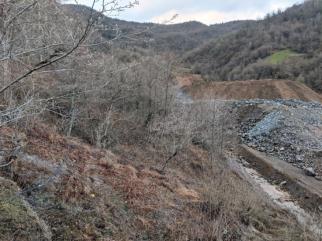 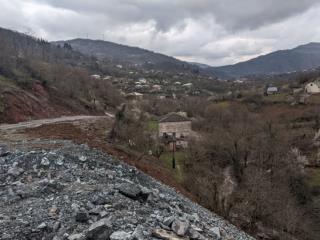 დაფარულობის არეალიბრაუნ-ბლანკეერთი ინდივიდიrმცირე, მეჩხერად განაწილებული+0–1%11–2%12–3%13–5%15–10%210–25%225–33%333–50%350–75%475–90%590–95%595–100%5№ჯგუფი*კოდიმეცნიერული დასახელებაქართული დასახელებაBA091Aquila chrysaetosმთის არწივიBA509Aquila nipalensisველი არწივიBA089Aquila pomarinaპატარა მყივანი არწივიM1308Barbastella barbastellusევროპული მაჩქათელაM1352Canis lupusმგელიI1088Cerambyx cerdoმუხის დიდი ხარაბუზაBA239Dendrocopos leucotosთეთრზურგა კოდალაBA236Dryocopus martiusშავი კოდალაBA103Falco peregrinusშევარდენიBA076Gypaetus barbatusბატკანძერიBA092 Hieraaetus pennatusჩია არწივიI1060Lycaena disparუხერხემლოM1307Myotis blythiiწვეტყურა მღამიობიM1321Myotis emarginatusმღამიობიBA072Pernis apivorusბოლოკარკაზიM1305Rhinolophus euryaleცხვირნალაM1303Rhinolophus hipposiderosმცირე ცხვირნალაP4093Rhododendron luteumიელიI1087Rosalia alpinaალპური ხარაბუზაI1926Stephanopachys linearisP233Steveniella satyrioidesჯადვარიM1354Ursus arctosმურა დათვიP2172Vaccinium arctostaphylosკავკასიური მოცვიI1930Agriades glandonaquiloალპური სარტყლის უხერხემლოR2008Vipera kaznakoviკავკასიური გველგესლაA1171Triturus kareliniiსავარცხლიანი ტრიტონიBA320Ficedula parvaწითელყელა (ანუ მცირე) ბუზიჭერია (მცირე მემატლია)BA073Milvus migransძერაBA077Neophron percnopterusფასკუნჯიBA094Pandion haliaetusშაკიM1310Miniopterus schreibersiiჩვეულებრივი ფრთაგრძელიR1220Emys orbicularisჭაობის ევროპული კუR1219Testudo graecaხმელთაშუაზღვეთის კუსაიტი №1მცენარეთა საერთო პროექციული დაფარულობა 70 %ჰაბიტატის ტიპი:  მურყნარი კოლხური ტყის ელემენტებით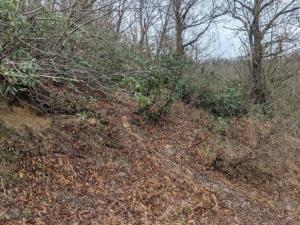 სახეობათა ნუსხა / პროექციული დაფარულობა (%)Alnus barbata4Petasites albus1Euonymus europaeus1Viola alba+Sambucus nigra1Geranium robertianum+Rhododendron ponticum3Paris quadrifolia+Corylus avellana1Festuca drymeja1Rumex acetosella+Sambucus ebulus1Rubus anatolicus1Salvia glutinosa1Pachyphragma macrophyllum1საიტი №2მცენარეთა საერთო პროექციული დაფარულობა65%ჰაბიტატის ტიპი: ფოთლოვანი ტყე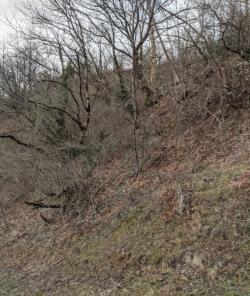 სახეობათა ნუსხა / პროექციული დაფარულობა (%)Alnus barbata3Corilus avelana1Carpinus betulus2Urticate dioica+Hedera helix1Hypericum caucasicum+Senecio jacquinianus1Chaerophyllum aureum+Paris quadrifolia1Rumex acetosellaRViola alba1Geranium robertianumRPrimula Woronowii1Tilia begonifoliaRFestuca drymeja1Cyclamen vernum1საიტი №3მცენარეთა საერთო პროექციული დაფარულობა70%ჰაბიტატის ტიპი: დეგრადირებული ფოთლოვანი ტყე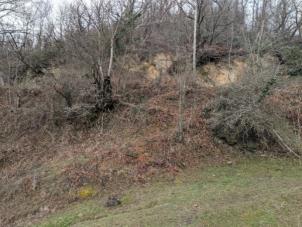 სახეობათა ნუსხა / პროექციული დაფარულობა (%)Alnus barbata3Asperula odorata1Carpinus betulus2Dentaria bulbifera+Crataegus pentagyna1Pachyphragma macrophyllum+Cyclamen vernumPrimula Woronowii1Luzula sylvatica+Calamagrostis arundinacea+Festuca drymeja1Ajuga reptansRViola alba+Cyclamen vernum+საიტი №4მცენარეთა საერთო პროექციული დაფარულობა75%ჰაბიტატის ტიპი:ფოთლოვანი ტყე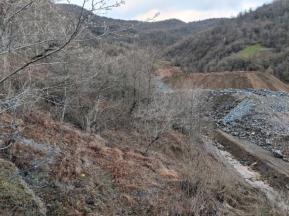 სახეობათა ნუსხა / პროექციული დაფარულობა (%)Alnus barbata3Asperula odorata1Sambucus nigra3Dentaria bulbifera+Crataegus pentagyna1Cyclamen vernumPteridium tauricum3Dentaria bulbifera1Rubus anatolicus1Cephalanthera damasonium1Primula Woronowii1Calamagrostis arundinacea1საიტი №5მცენარეთა საერთო პროექციული დაფარულობა65%ჰაბიტატის ტიპი: დეგრადირებული ტყე, წარმოდგენილი ინვაზიური სახეობებით.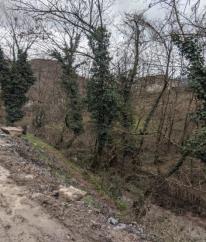 სახეობათა ნუსხა / პროექციული დაფარულობა (%)Robinia pseudoacacia4Hedera helix3Sambucus nigra3Dentaria bulbifera+Primula WoronowiiRCalamagrostis epigeios+Luzula sylvatica+Calamagrostis arundinacea+საიტი №642°50'34.65"E41°47'4.76"Nმცენარეთა საერთო პროექციული დაფარულობა60%ჰაბიტატის ტიპი:დეგრადირებული ტყე, წარმოდგენილი ინვაზიური სახეობებით.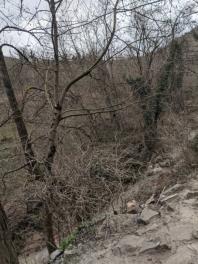 სახეობათა ნუსხა / პროექციული დაფარულობა (%)Alnus barbata2Rubus anatolicus1Robinia pseudoacacia3Urticate dioica1Fraxinus excelsior1Salix alba1Petasites albus1Hypericum caucasicum+Senecio jacquinianus1Chaerophyllum aureum+Paris quadrifolia1Rumex acetosella+Crataegus pentagyna1Viola alba+Festuca drymeja1Geranium robertianum+საიტი №7მცენარეთა საერთო პროექციული დაფარულობა60%ჰაბიტატის ტიპი: ფოთლოვანი ტყე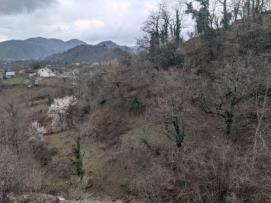 სახეობათა ნუსხა / პროექციული დაფარულობა (%)Alnus barbata3Hedera helix1Carpinus betulus2Urticate dioica1Cerasus microcarpa1Corilus avelana1Petasites albus1Hypericum caucasicum+Pirus domestica1Chaerophyllum aureum+Paris quadrifolia1Rumex acetosella+Crataegus pentagyna1Viola alba+Festuca drymeja1Geranium robertianum+Hyosciamus niger+Cyclamen vernum№მცენარის ქართული სახელწოდებამცენერეების ლათინური სახელწოდებაIUSN red listკავკასიის ენდემურ მცენარეთა წითელი ნუსხა Red list of the endemic plants of the CaucasusცახცახაBriza mediaპირწმინდაAjuga reptansტყემალი	Pirus domesticaმურყანიAlnus barbataDDNEტყის ჩიტისთვალაAsperula odorataLCბრძიმიCalamagrostis arundinaceaმთის პიტნაCalamintha grandifloraმაჩიტაCampanula latifoliaცეფალანტერაCephalanthera damasoniumLCყინტორაChaerophyllum aureumდათვიმხალაCicerbita petiolataDDმოპიტნაოClinopodium vulgareთხილიCorylus avellanaLCგუგულის კაბაDactylorhiza romanaLCდეზურაDelphinium speciosumტყის ბოლოკაDentaria bulbiferaჭანჭყატიEuonymus europaeusLCწივანაFestuca drymejaენდრონიკაGalium rotundifoliumნემსიწვერაGeranium robertianumღამის იაHesperis matronalisNEკრაზანაHypericum caucasicumმაჟალო	Malus orientalisისლურაLuzula sylvaticaგვიმრაMatteuccia struthiopterisLCკატაპიტნაNepeta grandifloraმჟაველაOxalis acetosellaმაკროფილუმიPachyphragma macrophyllumNEხარისთვალაParis quadrifoliaLCბუერაPetasites albusLCტიმოთელაphleum phleoidesLCცაცხვი	Tilia begoniifoliaთივაქასრაPoa nemoralisმდელოს თივაქასრაPoa pratensisLCკილამურაpolypodium vulgareLCმაყვალიRubus anatolicusმავუნაRumex acetosellaLCშალამანდილიSalvia glutinosaანწლიSambucus ebulusLCდიდგულაSambucus nigraLCქრისტესბეჭედაSanicula europaeaLCჩვეულებრივი თავყვითელაSenecio jacquinianusთავყვითელაSenecio othonnaeამპურაSorbus graecaLCკუტი ბალახიTeucrium poliumჭინჭარიUrticate dioicaმდგნალი	Salix capreaვერონიკაVeronica gentianoidesძახველიViburnum opulusLCთეთრი იაViola albaიფანიFraxinus excelsiorLCლენცოფაHyoscyamus nigerმცირენაოფა ბალამწარაCerasus microcarpaცაცხვიTilia begoniIfoliaLCრცხილაCarpinus betulus LCცრუაკაციაRobinia pseudoacacia№ქართული დასახელებალათინური დასახელებაIUCNRLGBern Convკვლევის დროს ნანახი1მცირე თხუნელა Talpa levantisLC2კავკასიური თხუნელაTalpa caucasicaLC+3რადეს ბიგა Sorex raddeiLC4 ვოლნუხინის ბიგა Sorex volnuchiniLC5ჩვეულებრივი ციყვი Sciurus vulagarisLC6კავკასიური ციყვიSciurus anomalusLCVU7ჩვეულებრივი ძილგუდაGlis glisLC8ტყის თაგვი Apodemus sylvaticusLC9მცირე ტყის თაგვიApodemus uralensisLC10თაგვიApodemus mystacinusLC11პრომეთეს მემინდვრიაPrometheomys schaposchnikoviVU12ბუჩქნარის მემინდვრია Terricola majori13მცირეაზიური მემინდვრია Chionimys robertiLC14დაღესტნური მემინდვრიაTerricola daghestanicusLC15წყლის მემინდვრიაArvicola terrestrisLC16კავკასიური ტყის თაგვიSylvaemus fulvipectusLC+17სახლის თაგვიMus musculusLC18შავი ვირთაგვაRattus rattusLC19რუხი ვირთაგვაRattus norvegicusLC20გრძელკუდა კბილთეთრაCrocidura gueldenstaedtiiLC21კავკასიური წყლის ბიგაNeomys teresLC22კავკასიური ბიგაSorex satuniniLC23დედოფალაMustela nivalisLC24წავიLutra lutraNTVU25ტყის კვერნა Martes martesLC26კლდის კვერნა Martes foinaLC27მელაVulpes vulpesLC28მგელიCanis lupusLC29ტურაCanis aureusLC30დათვიUrsus arctosLCEN31ტყის კატა Felis sylvestrisLC32ფოცხვერიLynx lynxLCCR33 შველი Capreolus capreolusLC34ირემიCervus elaphusLCCR35არჩვიRupicapra rupicapraLCEN36გარეული ღორიSus scrofaLC37ღნავიDryomys nitedulaLC38ევროპული ზღარბიErinaceus concolorLC39კურდღელიLepus europeusLC40მაჩვიMeles melesLC41დიდი ცხვირნალა Rhinolophus ferrumequinumLC42მცირე ცხვირნალა Rhynolophus hipposiderosLC43სამხრეთული ცხვირნალა Rhynolophus euryaleNTVU44 წვეტყურა მღამიობი Myotis blythiiLC45ულვაშა/ბრანდტის მღამიობი Myotis mystacinus/brandtiiLC46ნატერერის მღამიობი Myotis nattereriLC47ულვაშა მღამიობიMyotis mystacinusLC48ევროპული მაჩქათელა Barbastella barbastellusNTVU49რუხი ყურა Plecotus auritusLC№ქართული დასახელებალათინური დასახელებაგადაფრენის სეზონურობაIUCNRLGBern Convკვლევის დროს ნანახი1ქორი Accipiter gentilis MLC√2მიმინო Accipiter nisus YR-RLC√3ქორცქვიტა Accipiter brevipes BB,MLCVU√4ძერა Milvus migrans MLC√5ძერაბოტი Gyps fulvus BB,MLC6წითელთავა შავარდენი Falco biarmicus YR-R, MLCVU√7ჩვ. შავარდენი Falco peregrinus YR-R, MLC√8წითელფეხა შავარდენი Falco vespertinus BB,MNTEN9კრაზანაჭამია (ან ირაო) Pernis apivorus BB,MLC+10ჩვ.კაკაჩა Buteo buteo MLC√11ველის კაკაჩა Buteo rufinus YR-R, MLCVU√12ფეხბანჯგვლიანი კაკაჩა Buteo lagopus WV,MLC13მდელოს ძელქორი Circus pygargus BB,MLC√14მინდვრის ძელქორი Circus cyaneus WV, MLC15ველის ძელქორი Circus macrourus MNT√16ჭაობის ძელქორი Circus aeroginosus YR-R, MLC√17ჩია არწივი Hieraaetus pennatus MLC18მთის არწივი Aquila chrysaetos YR-RLCVU√19დიდი მყივანი არწივი Aquila clanga WV, MVUVU√20მცირე მყივანი არწივი Clanga pomarina BB, MLC21ველის არწივი Aquila nipalensis MEN√22ბატკანძერი Gypaetus barbatus YR-RNTVU√23ფასკუნჯი Neophron percnopterus BB, MENVU√24ალალი Falco columbarius MLC√25მარჯანი Falco subbuteo YR-R, MLC√26ჩვ. კირკიტა Falco tinnunculus MLC√27მცირე (ან ველის) კირკიტა Falco naumanni BB, MLCCR28კავკასიური როჭო Lyrurus mlokosiewiczi YR-RNTVU29კასპიური შურთხი Tetraogallus caspius YR-RLCVU√30გარეული მტრედი Columba livia YR-VLC31ქედანი Columba palumbus MLC32ჩვ. გვრიტი Streptopelia turtur BB,MVU33საყელოიანი გვრიტი Streptopelia decaocto YR-R, MLC34გუგული Cuculus canorus BBLC√35ტყის ბუ Strix aluco MLC37წყრომი Otus scops BB, MLC38ჭოტი Athene noctua YR-RLC39ჭაობის ბუ Asio flammeus YR-RLC√40ყურებიანი ბუ Asio otus YR-RLC√41ბუკიოტი Aegolius funereus YR-RLCVU√42უფეხურა Caprimulgus europaeus MLC√43მაქცია Jynx torquilla BB, MLC√44ალკუნი Alcedo atthis YR-R, MLC√45ოფოფი Upupa epops MLC√46ოქროსფერი კვირიონი Merops apiaster BB, MLC47ნამგალა Apus apus BBLC48მეკირია (თეთრმუცელა ნამგალა) Tachymarptis melba BB,MLC√49მწვანე კოდალა Picus viridis YR-RLC√50შავი კოდალა Dryocopus martius YR-RLC51დიდი ჭრელი კოდალა Dendrocopos major YR-RLC√52საშუალო ჭრელი კოდალა Leiopicus medius YR-RLC53მცირე ჭრელი კოდალა Dryobates minor YR-RLC√54თეთრზურგა კოდალა Dendrocopos leucotos YR-RLC√55მინდვრის ტოროლა Alauda arvensis MLC56ტყის ტოროლა Lullula arborea MLC57რქოსანი ტოროლა Eremophila alpestris YR-R, MLC√58სოფლის მერცხალი Hirundo rustica BB,MLC√59ქალაქის მერცხალი Delichon urbicum YR-VLC√60კლდის მერცხალი Ptyonoprogne rupestris BB,MLC√61თეთრი ბოლოქანქარა Motacilla alba YR-RLC√+62რუხი ბოლოქანქარა Motacilla cinerea MLC√63ყვითელი ბოლოქანქარა Motacilla flava BB,MLC√64ყვითელთავა ბოლოქანქარა Motacilla citreola BB,MLC√65ჩვეულებრივი ღაჟო Lanius collurio BB,MLC√66მიმინოსებრი ასპუჭაკა Sylvia nisoria BBLC√67შავთავა ასპუჭაკა Sylvia atricapilla BBLC√68ჩვეულებრივი ბოლოცეცხლა Phoenicurus phoenicurus BB,MLC√69შავი ბოლოცეცხლა Phoenicurus ochruros YR-R, MLC√70ჩვ. ბულბული Luscinia megarhynchos BBLC√71შაშვი Turdus merula YR-RLC√+72წრიპა შაშვი Turdus philomelos MLC√73ჩხართვი Turdus viscivorus MLC√74წყლის შაშვი Cinclus cinclus YR-RLC√75კლდის ლურჯი შაშვი Monticola solitarius BBLC√76კლდის ჭრელი შაშვი Monticola saxatilis BBLC√77შოშია Sturnus vulgaris YR-R, MLC78თოხიტარა Aegithalos caudatus YR-RLC√79გულწითელა Erithacus rubecula BBLC√+80დიდი წივწივა Parus major YR-RLC√+81მოლურჯო წივწივა Parus caeruleus YR-RLC82მცირე წივწივა Parus ater YR-RLC83ჩვეულებრივი მგლინავა Certhia familiaris MLC√84ჭინჭრაქა Troglodytes troglodytes YR-RLC√85მეფეტვია Miliaria calandra BBLC86კლდის გრატა Emberiza cia YR-R, MLC87კულუმბური Coccothraustes coccothraustes YR-R, MLC88სკვინჩა Fringilla coelebs YR-RLC+89მთიულა Fringilla montifringilla WVLC90წითელშუბლა მთიულა Serinus pusillus YR-RLC√91მოყვითალო მთიულა Serinus serinus BBLC√92სტვენია Pyrrhula pyrrhula YR-RLC+93ჩიტბატონა Carduelis carduelis YR-RLC√+94მწვანულა Carduelis chloris YR-RLC√95შავთავა მწვანულა Spinus spinus YR-R, MLC√96მინდვრის ბეღურა Passer montanus MLC97სახლის ბეღურა Passer domesticus YR-RLC+98მოლაღური Oriolus oriolus MLC√99ჩხიკვი Garrulus glandarius YR-RLC+100ყორანი Corvus corax YR-VLC√101რუხი ყვავი Corvus corone YR-RLC+102კაჭკაჭი Pica pica YR-RLC103ჭკა Coloeus monedula YR-RLC104წითელნისკარტა მაღრანი Pyrrhocorax pyrrhocorax YR-RLC√105ყვითელნისკარტა მაღრანი Pyrrhocorax graculus YR-RLC√106მომწვანო ჭივჭავი Phylloscopus trochiloides BB, MLC107მთის ჭივჭავი Phylloscopus sindianus BB, MLC√108ჩვ.ჭივჭავი Phylloscopus collybita BBLC109ყვითელთავა ნარჩიტა Regulus regulus YR-R, MLC√110ტყის ჭვინტაკა Prunella modularis BBLC√111მთის ჭვინტა Linaria flavirostris YR-RLC√112ჭვინტა Linaria cannabina YR-R, MLC√113ჩვ.კოჭობა Carpodacus erythrinus BB, MLC√114რუხი მემატლია Muscicapa striata BB, MLC√115წითელყელა (ანუ მცირე) ბუზიჭერია (მცირე მემატლია) Ficedula parva BB, MLC√116თეთრყელა ბუზიჭერია (თეთრყელა მემატლია) Ficedula albicollis MLC√117ჩვ.მეღორღია Oenanthe oenanthe BB, MLC√118ტყის მწყერჩიტა Anthus trivialis BBLC√119მთის მწყერჩიტა Anthus spinoletta BB, MLC√120წითელგულა მწყერჩიტა Anthus cervinus MLC√121ჩვ.ხეცოცია Sitta europaea YR-RLC√122შავთავა ხეცოცია Sitta krueperi YR-RLC√123მცირე კლდეცოცია Sitta neumayer YR-RLC124ფრთაწითელი კლდეცოცია Tichodroma muraria YR-RLC125თეთრწარბა (ანუ მდელოს) ოვსადი Saxicola rubetra BBLC√126ნისკარტმარწუხა Loxia curvirostra YR-RLC√№ქართული დასახელებალათინური დასახელებაIUCNRLGკვლევის დროს ნანახი1ბოხმეჭაAngius fragilisNELC+2წითელმუცელა ხვლიკიDarevskia parvulaLCLC3ზოლიანი ხვლიკიLacerta strigataLCNE4 ქართული ხვლიკი Darevskia rudisLCLC+5ჩვეულებრივი ანკარაNatrix natrixLCLC+6წყლის ანკარა Natrix tesselataLCLC7სპილენძაCoronella austriacaLCLC8კავკასიური გველგესლა Vipera kaznakoviENEN9წენგოსფერი მცურავიColuber najadumLCLC10ნაირფერი მცურავიHemorrhois ravergieriLCDD13ტბორის ბაყაყიPelophylax ridibundusLC+14ვასაკაHyla arboreaLC+15მცირეაზიური ბაყაყიRana macrocnemisLC16გომბეშოBufo verrucosissimusNT17კავკასიური ჯვარულაPelodytes caucasicusNT18მცირეაზიური ტრიტონიOmmatotriton vittatusLC19ჩვ. ტრიტონიLissotriton vulgarisLC